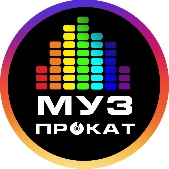 Договор № ______г. Москва	"__" ________ 2020г.	Компания «МУЗПРОКАТ» в лице ИП Палицкий Д.В. , именуемое в дальнейшем «Исполнитель», ОГРНИП  312500305300021, ИНН 500309861351, действующий на основании Уведомления о постановке на учет физического лица в налоговом органе от 22.02.2012, с одной стороны и 	Общество с ограниченной ответственностью «___________» в лице ______________________________________, действующ__ на основании __________________________________, именуемое в дальнейшем «Заказчик» с другой стороны, вместе именуемые «Сторонами», заключили настоящий договор (далее по тексту – «Договор») о нижеследующем:1. Предмет договораИсполнитель обязуются предоставить Заказчику услуги согласно полученной заявки Заказчика, отправленной по адресу: info@musprokat.ru, или полученной в устной форме.Список предоставляемых Исполнителем услуг, Оборудование и стоимость и условия оплаты утверждается Сторонами в п.3 и п.7 настоящего ДоговоруСтороны согласовывают следующие условия предоставления услуг:Дата проведения мероприятия: Адрес проведения мероприятия: _______________________Время начала монтажа: ___________________________________Время начала мероприятия: _______________________________Время завершения мероприятия: ___________________________Время начала демонтажа оборудования и выезда Исполнителя с площадки проведения мероприятия: ______________1.4. Заказчик оплачивает услуги Исполнителя в порядке и сроки, предусмотренные настоящим Договором.2. Обязанности сторон2.1. Исполнитель обязан:2.1.1. Оказывать Услуги в полном объёме и в сроки в соответствии с условиями настоящего Договора.2.1.2. Передать Заказчику оборудование, предусмотренное настоящим договором, в состоянии, соответствующем условиям договора аренды, назначению Оборудования и его пригодности для коммерческой эксплуатации.2.1.3. В присутствии Заказчика по настоящему договору проверить исправность сдаваемого в аренду Оборудования.2.1.4. Оказывать Заказчику в период действия настоящего договора консультационную, информационную, техническую и иную помощь, в целях наиболее эффективного и грамотного использования Заказчиком Оборудования, переданного ему во временное пользование.2.1.5. При невозможности оказания Услуг в соответствии с настоящим Договором, письменно сообщить Заказчику причины невозможности оказания Услуг, как только стало известно о такой невозможности, а также согласовать с Заказчиком новые сроки оказания Услуг.2.1.6. По окончании оказания Услуг по настоящему Договору предоставить Заказчику Акт об оказании Услуг не позднее 10 календарных дней с момента оказания Услуг.2.2. Заказчик обязан:2.2.1. Использовать полученное в аренду Оборудование в соответствии с условиями настоящего договора и исключительно по прямому назначению.2.2.2. Поддерживать Оборудование в исправном состоянии в случае сдачи оборудования в прямую аренду2.2.3. Возвратить арендованное оборудование после истечения срока аренды в исправном состоянии.2.2.4. Оплатить оказанные Исполнителем Услуги в соответствии с условиями настоящего Договора.2.2.5. В случае возврата Оборудования в неисправном состоянии, Заказчик обязуется оплатить ремонт этого оборудования, если ремонт оборудования не возможен, Заказчик обязуется оплатить полную розничную стоимость этого оборудования2.2.6. Стоимость ремонта оборудования или стоимость оборудования удерживается из залоговой суммы, если стоимость ремонта оборудования или стоимость оборудования превышает залоговую сумму, Заказчик обязуется доплатить недостающую сумму Исполнителю.2.2.7. В течение 3 (трех) банковских дней с момента получения от Исполнителя Акта об оказании Услуг подписать данный Акт и направить его Исполнителю, либо предоставить письменный мотивированный отказ от подписания Акта.2.2.8. Заказчик вправе в любое время отказаться от Услуг Исполнителя, письменно уведомив об этом Исполнителя. В этом случае сторонами составляется Акт об отказе услуг с учетом раздела 4 настоящего договора. За отказ от оказания услуг по настоящему договору Заказчик оплачивает Исполнителю 50 % от стоимости настоящего договора, но не менее стоимости услуг и затрат Исполнителя по настоящему договору. В счет оплаты Исполнителю за отказ Заказчика от услуг по договору засчитывается оплата в соответствии с п .3.1. настоящего договора. 2.2.9 Заказчик обязан уведомить не позднее, чем за 2 часа до конца мероприятия о продлении сроков предоставления услуг Исполнителем и согласовать с ним новый порядок оплаты в устной или письменной форме.2.2.10 В случае нарушения по вине Заказчика сроков предоставленных услуг, установленных в настоящем Договоре, (увеличение сроков в связи с задержкой монтажа, демонтажа, возникновением трудностей с заездом и выездом с площадки проведения мероприятия), а также возникновением дополнительных погрузочно-разгрузочных работ,   Исполнитель в праве зафиксировать это в актах выполненных работ и выставить дополнительный счет Заказчику, а Заказчик оплатить его на условиях, согласованных в п.3 настоящего Договора.3. Порядок оплаты3.1. Заказчик в течение 3 (трех) рабочих дней с момента получения счета Исполнителя, но не позднее фактической даты проведения мероприятия вносит оплату в размере 100 % от общей стоимости договора на расчетный счет Исполнителя.3.2. Оплата Услуг производится Заказчиком путем перечисления денежных средств на расчетный счет Исполнителя.3.3. Оплата считается произведённой с момента поступления полной суммы денежных средств на счёт Исполнителя.3.4 Стоимость услуг  по настоящему договору прописана в п.7.1.,  НДС не облагается в соответствии с положениями статей 346.12 и 346.13 главы 26.2 Налогового кодекса Российской Федерации. УСНО № 834 от 30.08.2004г.3.5. Предварительная оплата за услуги не рассматривается и не определяется сторонами Договора как коммерческий кредит. На сумму предварительной оплаты не подлежат начислению соответствующие проценты за весь период с момента перечисления предоплаты и до момента оказания услуг.3.6 В случае увеличения сроков работы оборудования и предоставления услуг Исполнителя непосредственно в день мероприятия по инициативе Заказчика при соблюдении п.2.4 настоящего Договора порядок дополнительной оплаты решается между Сторонами с учетом часов переработки персонала и работы установленного оборудования согласно приложению в Договору путем заключения дополнительного приложения4. Ответственность сторон4.1. В случае неисполнения или ненадлежащего исполнения своих обязанностей по настоящему договору Стороны несут ответственность в соответствии с действующим законодательством РФ.4.2. В случае нарушения по вине Исполнителя сроков, установленных настоящим Договором Исполнитель обязуется оплатить неустойку в размере 0,1 % от стоимости Услуг по настоящему Договору за каждый день просрочки, но не более 10% стоимости Услуг. 4.3. Заказчик несет полную материальную ответственность за оборудование согласно смете в п. 7 настоящего договора, а при утере или поломки оборудования по вине Заказчика (или его гостей, ведущих, диджеев и т.д.), обязан возместить полную рыночную стоимость данного оборудования Арендодателю.4.4. Сторона, не исполнившая или ненадлежащим образом исполнившая обязательства, обусловленные настоящим Договором, освобождается от ответственности, если докажет, что неисполнение или ненадлежащее исполнение произошло в результате наступления обстоятельств непреодолимой силы к которым относятся стихийные бедствия, войны, забастовки, принятие органами государственной власти или управления, а также муниципальными органами нормативного акта, повлекшего невозможность исполнения настоящего Договора любой из сторон или другие обстоятельства, находящиеся вне разумного контроля и воли сторон. 4.5. Каждая сторона будет прилагать усилия с тем, чтобы дать другой стороне письменное уведомление о наступлении, предполагаемых продолжительности и окончании таких событий в течение 5 (пяти) рабочих дней после их наступления. Продолжительность событий непреодолимой силы исчисляется со времени такого уведомления.4.6. Наступление обстоятельств непреодолимой силы влечет увеличение срока исполнения настоящего Договора на период действия указанных обстоятельств, если стороны не примут решения о прекращении его действия или не заключат дополнительного соглашения, изменяющего норму о сроке исполнения настоящего Договора вследствие наступления обстоятельств непреодолимой силы.4.7. Наступление любого события непреодолимой силы подтверждается соглашением между Сторонами или письменным свидетельством уполномоченного органа.5. Разрешение споров5.1. Настоящий Договор регулируется и толкуется в соответствии с законодательством Российской Федерации. Любой спор или требование, возникающие из настоящего Договора, или касающиеся настоящего Договора, его толкования или приведения в исполнение, которые не могут быть урегулированы путем мирового соглашения между Сторонами в течение разумного периода времени, будут разрешаться в судебном порядке в соответствии с действующим законодательством РФ.6. Другие положения6.1. Условия настоящего Договора и иная информация, полученная Исполнителем в соответствии с настоящим Договором, конфиденциальны и не подлежат разглашению.6.2. Исполнитель принимает на себя обязательство обеспечить наличие законного основания для передачи Заказчику персональных данных работников Исполнителя, а также уведомить их об обработке их персональных данных, а Заказчик принимает на себя обязательства обеспечить обработку переданных ему Исполнителем персональных данных в соответствии с требованиями действующего законодательства.6.3. Каждая из Сторон обязуется хранить конфиденциальность документации, информации, знаний, опыта, полученных ими в процессе деятельности по настоящему Договору, а также принимаемых решений по вопросам финансирования, расчетов, разработок, производства, себестоимости и реализации продукции и услуг.6.4. Обязательства по соблюдению конфиденциальности сохраняют силу по истечении срока действия настоящего Договора в течение пяти лет.6.5. Исполнитель подтверждает обязательство не разглашать без разрешения Заказчика какую-либо конфиденциальную информацию во время или после работы с Заказчиком, а также любую информацию, полученную по Договору. Исполнитель подтверждает право Заказчика использовать по своему усмотрению любую общую маркетинговую или рекламную информацию в отношении продукции Заказчика, полученную в процессе исполнения настоящего Договора.6.6. Любые изменения и дополнения к настоящему Договору, а также все уведомления, необходимые по настоящему Договору, действительны при условии, если они совершены в письменной форме, подписаны Сторонами и скреплены печатями Сторон.6.7. Условия настоящего Договора отменяют все предшествующие устные и письменные договоренности между Сторонами. 6.8. Настоящий Договор может быть изменён по письменному соглашению Сторон.6.9. Настоящий Договор подписан в двух экземплярах, по одному для каждой из Сторон.7. Перечень оборудования и услуг7.1. Исполнитель оказывает следующие услуги по техническому обеспечению мероприятия, проводимого Заказчиком, в соответствии с условиями Договора:Общая стоимость услуг, оказываемых по Приложению, составляет ________ рублей (___________________________________ рублей). Данные услуги не подлежат обложению НДС в соответствии с гл. 26.2 Налогового Кодекса Российской Федерации.8. Срок действия Договора8.1. Настоящий Договор считается заключенным с момента подписания обоими и действует до полного исполнения обязательств Сторон.9. Реквизиты и подписи СторонПриложение № 1к Договору №____ от «__» ________ 2020 г.Приложение вступает в силу с даты его подписания Сторонами, действует до полного выполнения Сторонами обязательств по нему и является неотъемлемой частью Договора. Приложение составлено в 2 (двух) экземплярах, имеющих одинаковую юридическую силу, по одному для каждой из Сторон.Звуковое оборудованиеЗвуковое оборудованиеКол-воДнейЦенаСуммаИтого по звуковому оборудованиюИтого по звуковому оборудованиюИтого по звуковому оборудованиюИтого по звуковому оборудованиюИтого по звуковому оборудованиюСветовое оборудованиеСветовое оборудованиеКол-воДнейЦенаСуммаИтого по световому оборудованию   Итого по световому оборудованию   Итого по световому оборудованию   Итого по световому оборудованию   Итого по световому оборудованию   Видео оборудованиеВидео оборудованиеКол-воДнейЦенаСуммаИтого по видео оборудованию    Итого по видео оборудованию    Итого по видео оборудованию    Итого по видео оборудованию    Итого по видео оборудованию    ПерсоналПерсоналЧеловексменЦенаСуммаИтого по персоналу    *(Смена персонала 6 часов )Итого по персоналу    *(Смена персонала 6 часов )Итого по персоналу    *(Смена персонала 6 часов )Итого по персоналу    *(Смена персонала 6 часов )Итого по персоналу    *(Смена персонала 6 часов )ДругоеДругоеКол-воДнейЦенаСуммаЛогистикаМонтаж/демонтажКапыШирма-пультоваяИтого по другим позициям  Итого по другим позициям  Итого по другим позициям  Итого по другим позициям  Итого по другим позициям  ИТОГОВАЯ СУММАИТОГОВАЯ СУММАИТОГОВАЯ СУММАИТОГОВАЯ СУММАИТОГОВАЯ СУММАИсполнитель:Заказчик:ИП Палицкий Дмитрий ВладимировичМосковская область, Ленинский район, пос. Совхоз имени Ленина д.7 кв.45ИНН: 500309861351ОГРН 312500305300021 р/c: 40802810102710000889 Банк: АО Альфа-БанкБИК: 044525593к/с: 30101810200000000593Тел.: 8 495 646 64 54ООО  «___________»Юр. адрес: ИНН/КПП:  ОГРН: р/с:в банке:БИК к/с Исполнитель:ИП Палицкий Д.В.__________________ Д.В. ПалицкийЗаказчик:  _________________Исполнитель:ИП Палицкий Д.В.__________________ Д.В. ПалицкийЗаказчик:  _________________